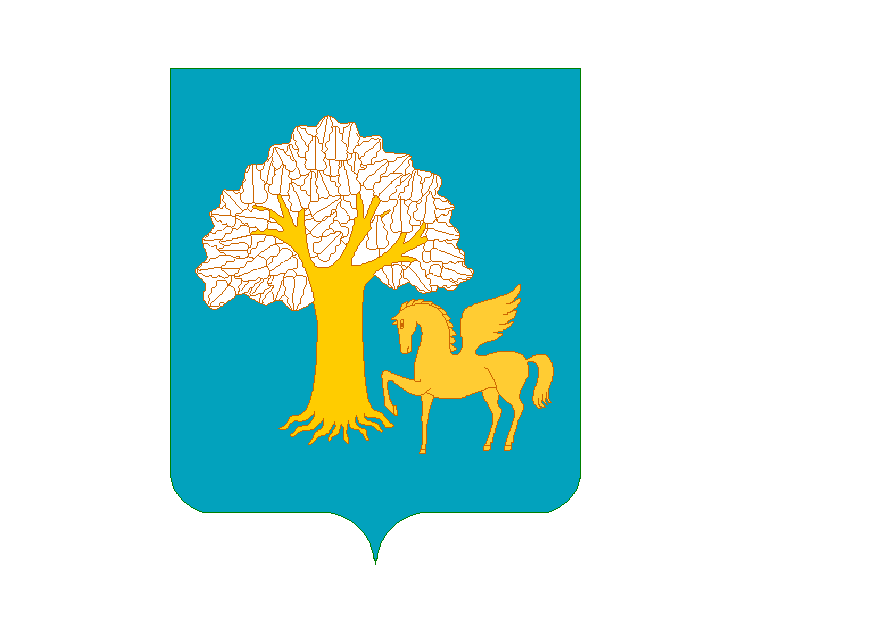 ҠАРАР                                                                       ПОСТАНОВЛЕНИЕ         “06” апрель 2022 й.                    	   № 11  	            	“06” апреля 2022 г.        Тубәнге Ҡыйғы ауылы                                			              с. Нижние Киги О внесении изменений и дополнений в постановление Главы сельского поселения Нижнекигинский сельсовет от 31.03.2016г. № 16 «Об утверждении Положения о предоставлении гражданами, претендующими на замещение муниципальные должности и должностей муниципальной службы, и муниципальными служащими сельского поселения Нижнекигинский сельсовет муниципального района Кигинский район Республики Башкортостан сведений о доходах, расходах, об имуществе и обязательствах имущественного характера»          В целях приведения постановления № 16 от 31.03.2016 года   «Об утверждении Положения о предоставлении гражданами, претендующими на замещение муниципальные должности и должностей муниципальной службы, и муниципальными служащими  сельского поселения  Нижнекигинский й сельсовет муниципального района Кигинский район Республики Башкортостан сведений о доходах, расходах, об имуществе и обязательствах имущественного характера», согласно п.3,6,8 ст.8 Федерального закона № 273-ФЗ «О противодействии коррупции» п о с т а н о в л я ю:1. Внести изменения и дополнения в постановление Главы сельского поселения Нижнекигинский сельсовет от 31.03.2016г. № 16 «Об утверждении Положения о предоставлении гражданами, претендующими на замещение муниципальные должности и должностей муниципальной службы, и муниципальными служащими сельского поселения Нижнекигинский сельсовет муниципального района Кигинский район Республики Башкортостан сведений о доходах, расходах, об имуществе и обязательствах имущественного характера»1.1. В п.8 после слова «в порядке» добавить предложение – «недостоверных или неполных сведений является основанием для отказа в прием указанного гражданина на государственную или муниципальную службу». 1.2. В п.12 после слова «на официальном сайте» добавить предложение: «и предоставляются для опубликования» далее по тексту.1.3. В абзаце 2 п.14 после слова «документами» продолжить словами: «в дальнейшем не могут быть использованы и подлежат уничтожению».             2. Обнародовать настоящее постановление путем размещения его на информационном стенде, находящемся по адресу: Республика Башкортостан, Кигинский район, с. Нижние Киги, улица Ибрагима, д. 92 и на официальном сайте администрации сельского поселения Нижнекигинский сельсовет МР Кигинский район РБ http:// nkigi.ru /            3. Контроль за исполнением настоящего постановления оставляю за собой. Глава сельского поселения                                                                   А. У Нуриев